Signature, allowing us to use the data provided to process your application: please read the Data Privacy notice on the next page before signing this form. [SIGNED] Data protection In the course of completing this application/registration form/membership form/document, you have provided information about yourself (‘personal data’). We (the University of Oxford) are the ‘data controller’ for this information, which means we decide how to use it and are responsible for looking after it in accordance with the General Data Protection Regulation and associated data protection legislation. How we use your data
We will use your data to assess your application. 
We are processing your data for this purpose only because you have given us your consent to do so, by signing this form. You can withdraw your consent at any time by contacting us at fellowships@bodleian.ox.ac.uk.  In this event, we will stop the processing as soon as we can.  However, this will not affect the lawfulness of any processing carried out before your withdrawal of consent.
We will only use your data for the purposes for which we collected it, unless we reasonably consider that we need to use it for another related reason and that reason is compatible with the original purpose. If we need to use your data for an unrelated purpose, we will seek your consent to use it for that new purpose. Who has access to your data?
Access to your data within the University will be provided to those who need to view it as part of their work in carrying out the purposes described above. Retaining your data
We will only retain your data for as long as we need it to meet our purposes, including any relating to legal, accounting, or reporting requirements.  Security
Your data will be held securely in accordance with the University’s policies and procedures. Further information is available on the University’s Information Security website. https://www.infosec.ox.ac.uk/ Where we store and use your data
We store and use your data on University premises, in both a manual and electronic form.  Your rightsInformation on your rights in relation to your personal data are explained here. Contact
If you wish to raise any queries or concerns about our use of your data, please email fellowships@bodleian.ox.ac.uk APPLICATION FORMAlbi Rosenthal Visiting Fellowship in Music, 2021DEADLINE 30 OCOTBER 2020To be submitted with the statement of proposed researchFor office use: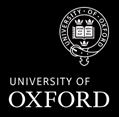 PERSONAL DETAILSPERSONAL DETAILSPERSONAL DETAILSPERSONAL DETAILSPERSONAL DETAILSPERSONAL DETAILSTitleFull nameHome addressHome addressEmail addressEmail addressTelephone (or mobile)Telephone (or mobile)Home institution/ affiliation/organisation (include full address)Home institution/ affiliation/organisation (include full address)Job titleDETAILS OF SCORES TO BE SUBMITTED IN APPLICATIONDETAILS OF SCORES TO BE SUBMITTED IN APPLICATIONDETAILS OF SCORES TO BE SUBMITTED IN APPLICATIONDETAILS OF SCORES TO BE SUBMITTED IN APPLICATIONTitles and details of  between 2 and 3 anonymized scores submitted for consideration with this application and details of anonymized recordings, if includedPROPOSED PERIOD OF RESEARCH IN OXFORDPROPOSED PERIOD OF RESEARCH IN OXFORDPROPOSED PERIOD OF RESEARCH IN OXFORDPROPOSED PERIOD OF RESEARCH IN OXFORDProposed start date of visitProposed end date REFEREE DETAILS (including email addresses)REFEREE DETAILS (including email addresses)Referee #1Referee #2Please return this completed form to fellowships@bodleian.ox.ac.uk, along with:	Your up-to-date curriculum vitae;	2 letters of recommendation: Your referees may email us directly; and	A statement of the proposed research (1,000 words maximum): This should specify the contribution that the research visit will make to your project.Note: Each document must be sent as an individual pdf or Word file. Please do not combine all the documents into one pdf or Word file. See Further Particulars for guidance on the submission of anonymized scores.